О внесении изменений в постановлениеадминистрации г. Канска от 11.03.2012 № 327В соответствии с Федеральным законом от 27.07.2010 № 210-ФЗ «Об организации предоставления государственных и муниципальных услуг», постановлением администрации города Канска от 19.10.2010 № 1760 «Об утверждении Порядка разработки и утверждения административных регламентов предоставления муниципальных услуг», руководствуясь статьями 30, 35 Устава города Канска, ПОСТАНОВЛЯЮ:1. Внести в приложение к постановлению администрации города Канска от 11.03.2012 № 327 «Об утверждении Административного регламента предоставления муниципальной услуги по выдаче разрешения на размещение объекта мелкорозничной торговли во время проведения мероприятий на территории города Канска»следующие изменения:Пункт 1.4 Раздела 1 изложить в следующей редакции:«1.4. Муниципальная услуга оказывается через:структурное подразделение КГБУ «Многофункциональный центр предоставления государственных и муниципальных услуг» в городе Канске (далее - МФЦ), расположенное по адресу: Красноярский край, г. Канск, мкр. Северный, 34.».Абзац 4 подпункта 3.3.8 пункта 3 Раздела 3 изложить в следующей редакции:«телефон специалиста: 8 (39161) 3-58-15;».Абзац 11 подпункта 3.3.8 пункта 3 Раздела 3 исключить.Пункт 3.5 и подпункты 3.5.1-3.5.2 Раздела 3 исключить.Пункт 3.6 и подпункты 3.6.1, 3.6.2, 3.6.3 Раздела 3 считать соответственно пунктом 3.5 и подпунктами 3.5.1, 3.5.2, 3.5.3.	1.6. Подпункт 3.6.1 пункта Раздела 3 изложить в следующей редакции:«3.5.1. МФЦ в соответствии с соглашением о взаимодействии осуществляет:- прием и выдачу документов заявителям по предоставлению муниципальных услуг;- информирование заявителей о порядке предоставления муниципальных услуг в многофункциональных центрах, о ходе выполнения запросов о предоставлении муниципальных услуг, а также по иным вопросам, связанным с предоставлением муниципальных услуг;- выполнение требований стандарта качества предоставления муниципальных услуг;- размещение информации о порядке предоставления муниципальных услуг с использованием доступных средств информирования заявителей (информационные стенды, сайт в информационно-коммуникационной сети Интернет);- создание для заявителей комфортных условий получения муниципальных услуг;- иные функции, указанные в соглашении о взаимодействии.».1.7. Пункт 5.3 Раздела 5 изложить в следующей редакции:«5.3. Жалоба на решения и действия (бездействия) органа, предоставляющего муниципальную услугу, муниципального служащего, руководителя органа, предоставляющего муниципальную услугу, может быть направлена по почте, через многофункциональный центр с использованием информационно-телекоммуникационной сети Интернет, официального сайта администрации г. Канска, а также может быть принята при личном приеме заявителя.».2. Ведущему специалисту Отдела культуры администрации г. Канска Н.А. Нестеровой опубликовать настоящее постановление в официальном печатном издании «Канский вестник» и разместить на официальном сайте администрации г. Канска в сети Интернет.3. Контроль за исполнением настоящего постановления возложить на заместителя главы города по экономике и финансам Е.Н. Лифанскую.4. Постановление вступает в силу со дня официального опубликования.Глава города Канска                                                                             А.М. Береснев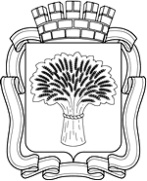 Российская ФедерацияАдминистрация города Канска
Красноярского краяПОСТАНОВЛЕНИЕРоссийская ФедерацияАдминистрация города Канска
Красноярского краяПОСТАНОВЛЕНИЕРоссийская ФедерацияАдминистрация города Канска
Красноярского краяПОСТАНОВЛЕНИЕРоссийская ФедерацияАдминистрация города Канска
Красноярского краяПОСТАНОВЛЕНИЕ25.11.2021 г.№995